ПРИМЕРНОЕ 20-ти ДНЕВНОЕ МЕНЮ (с тыквой и солеными овощами)для детей раннего возраста 1-3 лет, 12 часовой режим функционирования 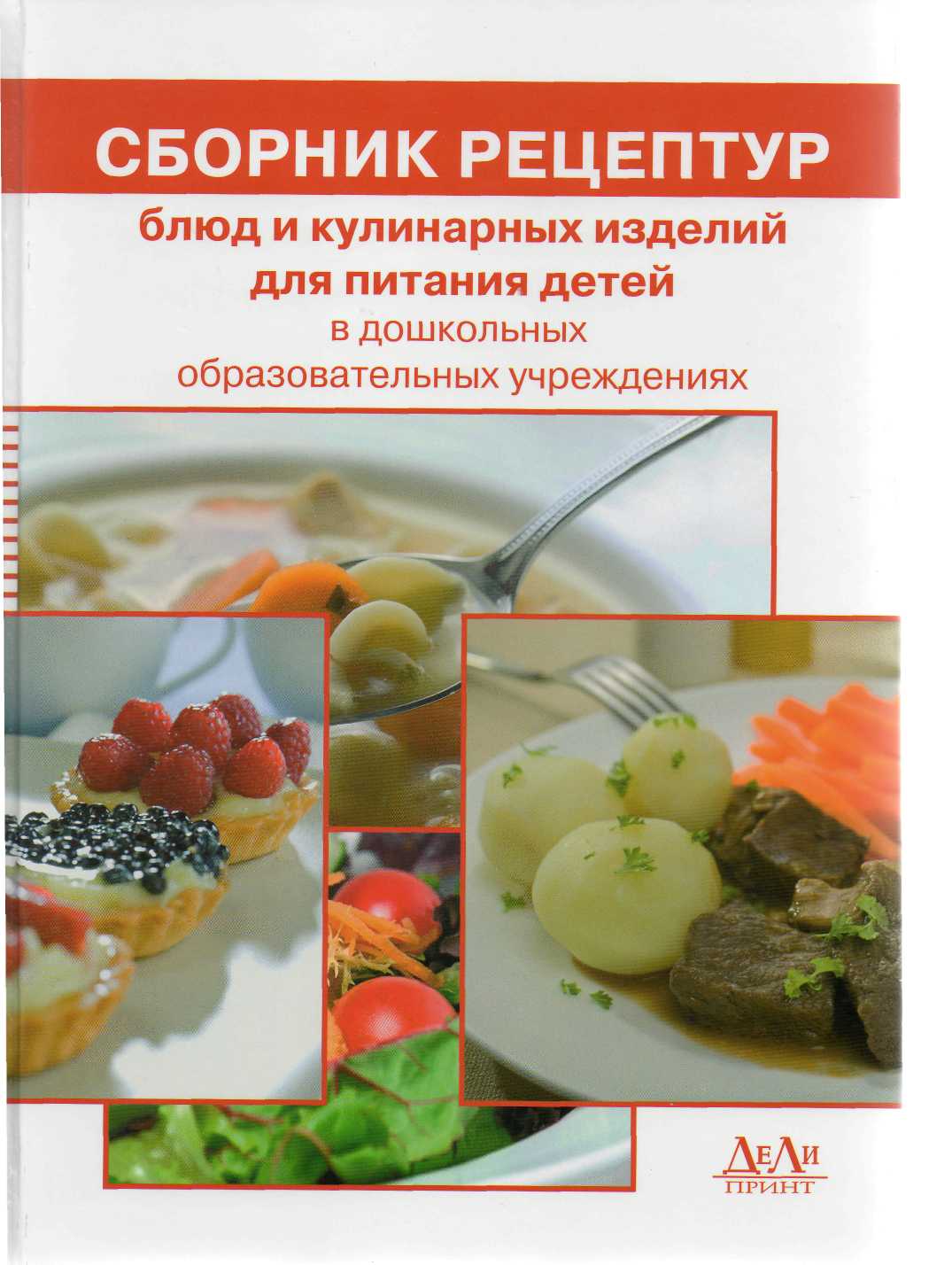 ранний возраст 1 до 3 летранний возраст 1 до 3 летранний возраст 1 до 3 летранний возраст 1 до 3 лет                                                     Утверждено                                                     Утверждено                                                     Утверждено                                                     Утверждено                                                     Утверждено                                                     Утвержденоранний возраст 1 до 3 летранний возраст 1 до 3 летранний возраст 1 до 3 летранний возраст 1 до 3 летПриказом заведующего МОУ детского сада № ___Приказом заведующего МОУ детского сада № ___Приказом заведующего МОУ детского сада № ___Приказом заведующего МОУ детского сада № ___Приказом заведующего МОУ детского сада № ___Приказом заведующего МОУ детского сада № ___ранний возраст 1 до 3 летранний возраст 1 до 3 летранний возраст 1 до 3 летранний возраст 1 до 3 лет______________   ________________________          (роспись)                               (Ф.И.О. заведующего)______________   ________________________          (роспись)                               (Ф.И.О. заведующего)______________   ________________________          (роспись)                               (Ф.И.О. заведующего)______________   ________________________          (роспись)                               (Ф.И.О. заведующего)______________   ________________________          (роспись)                               (Ф.И.О. заведующего)______________   ________________________          (роспись)                               (Ф.И.О. заведующего)ранний возраст 1 до 3 летранний возраст 1 до 3 летранний возраст 1 до 3 летранний возраст 1 до 3 лет№ _______ «____» ________________ 20___г.№ _______ «____» ________________ 20___г.№ _______ «____» ________________ 20___г.№ _______ «____» ________________ 20___г.№ _______ «____» ________________ 20___г.№ _______ «____» ________________ 20___г.Прием пищиНаименование блюдаВыход блюдаПищевые Вещества (г)Пищевые Вещества (г)Пищевые Вещества (г)Пищевые Вещества (г)Энергетичес кая ценность(калл)ВитаминС№рецептурыПрием пищиНаименование блюдаВыход блюдаББЖУЭнергетичес кая ценность(калл)ВитаминС№рецептурыДень 1ЗавтракМОРКОВЬ С ЗЕЛЕНЫМ ГОРОШКОМ В МОЛОЧНОМ СОУСЕ 80/402,42,45,28,589,42,4№129ЯЙЦА ВАРЕНЫЕ 404,34,33,90,253,00№ 213ЧАЙ С МОЛОКОМ ИЛИ СЛИВКАМИ 1802,62,62,814,087,00,5№394БУТЕРБРОД С СЫРОМ 30/5/104,64,66,815,2140,50,1№3II ЗавтракСОКИ ОВОЩНЫЕ, ФРУКТОВЫЕ И ЯГОДНЫЕ (яблочный) 1800,90,90,217,780,31,4№399ОбедОВОЩИ ПО СЕЗОНУ (огурцы соленые)  400,30,31,05,41,6СУП КАРТОФЕЛЬНЫЙ С МАКАРОННЫМИ ИЗДЕЛИЯМИ 1501,81,81,912,171,83,9№82КОТЛЕТЫ РУБЛЕНЫЕ ИЗ ПТИЦЫ ИЛИ КРОЛИКА 7014,614,614,811,5236,30,6№305ПЮРЕ КАРТОФЕЛЬНОЕ 1202,52,53,917,1113,08,3№321КОМПОТ ИЗ СУШЕНЫХ ФРУКТОВ 1500,30,320,283,40,1№376ХЛЕБ РЖАНОЙ 402,62,60,416,076,00УплотненныйполдникСУП МОЛОЧНЫЙ С КРУПОЙ 180/25,25,25,416,6128,90,6№94КАКАО С МОЛОКОМ 1803,63,63,714,9101,90,6№397ХЛЕБ ПШЕНИЧНЫЙ 201,51,50,110,047,40БУЛОЧКА ДОМАШНЯЯ 604,54,57,736,0231,30№469Итого за 1 день:51,751,756,8211,01 545,620,1ранний возраст 1 до 3 летранний возраст 1 до 3 летранний возраст 1 до 3 летранний возраст 1 до 3 лет                                                     Утверждено                                                     Утверждено                                                     Утверждено                                                     Утверждено                                                     Утверждено                                                     Утвержденоранний возраст 1 до 3 летранний возраст 1 до 3 летранний возраст 1 до 3 летранний возраст 1 до 3 летПриказом заведующего МОУ детского сада № ___Приказом заведующего МОУ детского сада № ___Приказом заведующего МОУ детского сада № ___Приказом заведующего МОУ детского сада № ___Приказом заведующего МОУ детского сада № ___Приказом заведующего МОУ детского сада № ___ранний возраст 1 до 3 летранний возраст 1 до 3 летранний возраст 1 до 3 летранний возраст 1 до 3 лет______________   ________________________          (роспись)                               (Ф.И.О. заведующего)______________   ________________________          (роспись)                               (Ф.И.О. заведующего)______________   ________________________          (роспись)                               (Ф.И.О. заведующего)______________   ________________________          (роспись)                               (Ф.И.О. заведующего)______________   ________________________          (роспись)                               (Ф.И.О. заведующего)______________   ________________________          (роспись)                               (Ф.И.О. заведующего)ранний возраст 1 до 3 летранний возраст 1 до 3 летранний возраст 1 до 3 летранний возраст 1 до 3 лет№ _______ «____» ________________ 20___г.№ _______ «____» ________________ 20___г.№ _______ «____» ________________ 20___г.№ _______ «____» ________________ 20___г.№ _______ «____» ________________ 20___г.№ _______ «____» ________________ 20___г.Прием пищиНаименование блюдаВыход блюдаПищевые Вещества (г)Пищевые Вещества (г)Пищевые Вещества (г)Пищевые Вещества (г)Энергетичес кая ценность(калл)ВитаминС№рецептурыПрием пищиНаименование блюдаВыход блюдаББЖУЭнергетичес кая ценность(калл)ВитаминС№рецептурыДень 2ЗавтракКАША ЖИДКАЯ (гречневая) 170/58,18,15,630,0194,60,8№185КОФЕЙНЫЙ НАПИТОК С МОЛОКОМ1802,82,82,815,493,30,5№395БАТОН НАРЕЗНОЙ302,22,20,915,075,00II ЗавтракПЛОДЫ И ЯГОДЫ СВЕЖИЕ (банан) 1001,51,50,520,593,44,0№368ОбедИКРА СВЕКОЛЬНАЯ ИЛИ МОРКОВНАЯ (свекольная) 501,21,22,96,356,83,3№54ЩИ ИЗ СВЕЖЕЙ КАПУСТЫ С КАРТОФЕЛЕМ 1501,31,33,55,759,57,7№67МАКАРОННИК С МЯСОМ ИЛИ ПЕЧЕНЬЮ 13015,115,116,527,2317,90,4№292КОМПОТ ИЗ СВЕЖИХ ПЛОДОВ 1500,10,10,117,471,81,2№372ХЛЕБ РЖАНОЙ 402,62,60,416,076,00УплотненныйполдникСЫРНИКИ С МОРКОВЬЮ 15015,215,214,024,6294,00,7№233СОУС МОЛОЧНЫЙ (сладкий) 400,80,82,05,341,20,1№351КЕФИР, АЦИДОФИЛИН, ПРОСТАКВАША, РЯЖЕНКА 1805,25,24,57,295,41,3№401ХЛЕБ ПШЕНИЧНЫЙ 201,51,50,110,047,40Итого за 2 день:57,657,653,8200,61 516,320,0ранний возраст 1 до 3 летранний возраст 1 до 3 летранний возраст 1 до 3 летранний возраст 1 до 3 лет                                                     Утверждено                                                     Утверждено                                                     Утверждено                                                     Утверждено                                                     Утверждено                                                     Утвержденоранний возраст 1 до 3 летранний возраст 1 до 3 летранний возраст 1 до 3 летранний возраст 1 до 3 летПриказом заведующего МОУ детского сада № ___Приказом заведующего МОУ детского сада № ___Приказом заведующего МОУ детского сада № ___Приказом заведующего МОУ детского сада № ___Приказом заведующего МОУ детского сада № ___Приказом заведующего МОУ детского сада № ___ранний возраст 1 до 3 летранний возраст 1 до 3 летранний возраст 1 до 3 летранний возраст 1 до 3 лет______________   ________________________          (роспись)                               (Ф.И.О. заведующего)______________   ________________________          (роспись)                               (Ф.И.О. заведующего)______________   ________________________          (роспись)                               (Ф.И.О. заведующего)______________   ________________________          (роспись)                               (Ф.И.О. заведующего)______________   ________________________          (роспись)                               (Ф.И.О. заведующего)______________   ________________________          (роспись)                               (Ф.И.О. заведующего)ранний возраст 1 до 3 летранний возраст 1 до 3 летранний возраст 1 до 3 летранний возраст 1 до 3 лет№ _______ «____» ________________ 20___г.№ _______ «____» ________________ 20___г.№ _______ «____» ________________ 20___г.№ _______ «____» ________________ 20___г.№ _______ «____» ________________ 20___г.№ _______ «____» ________________ 20___г.Прием пищиНаименование блюдаВыход блюдаПищевые Вещества (г)Пищевые Вещества (г)Пищевые Вещества (г)Пищевые Вещества (г)Энергетичес кая ценность(калл)ВитаминС№рецептурыПрием пищиНаименование блюдаВыход блюдаББЖУЭнергетичес кая ценность(калл)ВитаминС№рецептурыДень 3ЗавтракСУП МОЛОЧНЫЙ С КРУПОЙ 180/24,94,96,113,6121,20,6№94МОЛОКО КИПЯЧЕНОЕ 2005,95,96,59,6110,01,1№400БУТЕРБРОД С МАСЛОМ 30/102,42,47,515,2137,10№1II ЗавтракСОКИ ОВОЩНЫЕ, ФРУКТОВЫЕ И ЯГОДНЫЕ (яблочно-виноградный)  18020,180,31,0№399ОбедИКРА КАБАЧКОВАЯ КОНСЕРВИРОВАННАЯ 400,80,83,63,147,62,8СУП КАРТОФЕЛЬНЫЙ С КЛЕЦКАМИ 1501,41,42,38,960,92,7№85ГОЛУБЦЫ ЛЕНИВЫЕ 18015,515,514,512,7244,220,0№298СОУС СМЕТАННЫЙ 150,20,20,60,911,60№354КИСЕЛЬ ИЗ ПОВИДЛА, ДЖЕМА, ВАРЕНЬЯ 1500,10,121,385,40№383ХЛЕБ РЖАНОЙ 402,62,60,416,076,00ХЛЕБ ПШЕНИЧНЫЙ 151,11,10,17,535,50УплотненныйполдникОВОЩИ ПО СЕЗОНУ (томаты соленые)  400,40,41,05,41,6РЫБА, ЗАПЕЧЕННАЯ В ОМЛЕТЕ 7011,311,34,42,195,00,1№249ПЮРЕ КАРТОФЕЛЬНОЕ С МОРКОВЬЮ 1803,63,65,723,2157,710,8№322ЧАЙ С САХАРОМ И ЛИМОНОМ 180/10/70,20,210,142,21,2№393ХЛЕБ ПШЕНИЧНЫЙ 302,32,30,215,171,00ВАФЛИ 250,90,97,415,7128,50Итого за 3 день:53,753,759,1196,11 507,941,9ранний возраст 1 до 3 летранний возраст 1 до 3 летранний возраст 1 до 3 летранний возраст 1 до 3 лет                                                     Утверждено                                                     Утверждено                                                     Утверждено                                                     Утверждено                                                     Утверждено                                                     Утвержденоранний возраст 1 до 3 летранний возраст 1 до 3 летранний возраст 1 до 3 летранний возраст 1 до 3 летПриказом заведующего МОУ детского сада № ___Приказом заведующего МОУ детского сада № ___Приказом заведующего МОУ детского сада № ___Приказом заведующего МОУ детского сада № ___Приказом заведующего МОУ детского сада № ___Приказом заведующего МОУ детского сада № ___ранний возраст 1 до 3 летранний возраст 1 до 3 летранний возраст 1 до 3 летранний возраст 1 до 3 лет______________   ________________________          (роспись)                               (Ф.И.О. заведующего)______________   ________________________          (роспись)                               (Ф.И.О. заведующего)______________   ________________________          (роспись)                               (Ф.И.О. заведующего)______________   ________________________          (роспись)                               (Ф.И.О. заведующего)______________   ________________________          (роспись)                               (Ф.И.О. заведующего)______________   ________________________          (роспись)                               (Ф.И.О. заведующего)ранний возраст 1 до 3 летранний возраст 1 до 3 летранний возраст 1 до 3 летранний возраст 1 до 3 лет№ _______ «____» ________________ 20___г.№ _______ «____» ________________ 20___г.№ _______ «____» ________________ 20___г.№ _______ «____» ________________ 20___г.№ _______ «____» ________________ 20___г.№ _______ «____» ________________ 20___г.Прием пищиНаименование блюдаВыход блюдаПищевые Вещества (г)Пищевые Вещества (г)Пищевые Вещества (г)Пищевые Вещества (г)Энергетичес кая ценность(калл)ВитаминС№рецептурыПрием пищиНаименование блюдаВыход блюдаББЖУЭнергетичес кая ценность(калл)ВитаминС№рецептурыДень 4ЗавтракКАША ЖИДКАЯ (пшенная) 170/57,87,85,434,4209,20,8№185КАКАО С МОЛОКОМ 1803,63,63,714,9101,90,6№397БАТОН НАРЕЗНОЙ 302,22,20,915,075,00II ЗавтракАПЕЛЬСИН 2201,41,40,312,164,237,0ОбедОВОЩИ ПО СЕЗОНУ (огурцы соленые) 400,30,31,05,41,6БОРЩ С КАПУСТОЙ И КАРТОФЕЛЕМ 150/71,51,54,38,180,25,1№57ЗАПЕКАНКА ИЗ ПЕЧЕНИ С РИСОМ 150/519,519,58,516,7240,213,9№294СОУС СМЕТАННЫЙ С ЛУКОМ 150,20,20,71,013,10,1№356КОМПОТ ИЗ СУШЕНЫХ ФРУКТОВ 1500,30,320,283,40,1№376ХЛЕБ РЖАНОЙ 402,62,60,416,076,00УплотненныйполдникСВЕКЛА, ТУШЕННАЯ В СМЕТАНЕ ИЛИ СОУСЕ 701,41,42,37,658,83,2№134КАРТОФЕЛЬ ОТВАРНОЙ 130/52,62,64,021,6134,010,9№125КОФЕЙНЫЙ НАПИТОК С МОЛОКОМ 1802,82,82,815,493,30,5№395ХЛЕБ ПШЕНИЧНЫЙ 201,51,50,110,047,40БУЛОЧКА ДОРОЖНАЯ 604,24,28,733,5228,40№470Итого за 4 день:51,951,942,1227,51 510,573,8ранний возраст 1 до 3 летранний возраст 1 до 3 летранний возраст 1 до 3 летранний возраст 1 до 3 лет                                                     Утверждено                                                     Утверждено                                                     Утверждено                                                     Утверждено                                                     Утверждено                                                     Утвержденоранний возраст 1 до 3 летранний возраст 1 до 3 летранний возраст 1 до 3 летранний возраст 1 до 3 летПриказом заведующего МОУ детского сада № ___Приказом заведующего МОУ детского сада № ___Приказом заведующего МОУ детского сада № ___Приказом заведующего МОУ детского сада № ___Приказом заведующего МОУ детского сада № ___Приказом заведующего МОУ детского сада № ___ранний возраст 1 до 3 летранний возраст 1 до 3 летранний возраст 1 до 3 летранний возраст 1 до 3 лет______________   ________________________          (роспись)                               (Ф.И.О. заведующего)______________   ________________________          (роспись)                               (Ф.И.О. заведующего)______________   ________________________          (роспись)                               (Ф.И.О. заведующего)______________   ________________________          (роспись)                               (Ф.И.О. заведующего)______________   ________________________          (роспись)                               (Ф.И.О. заведующего)______________   ________________________          (роспись)                               (Ф.И.О. заведующего)ранний возраст 1 до 3 летранний возраст 1 до 3 летранний возраст 1 до 3 летранний возраст 1 до 3 лет№ _______ «____» ________________ 20___г.№ _______ «____» ________________ 20___г.№ _______ «____» ________________ 20___г.№ _______ «____» ________________ 20___г.№ _______ «____» ________________ 20___г.№ _______ «____» ________________ 20___г.Прием пищиНаименование блюдаВыход блюдаПищевые Вещества (г)Пищевые Вещества (г)Пищевые Вещества (г)Пищевые Вещества (г)Энергетичес кая ценность(калл)ВитаминС№рецептурыПрием пищиНаименование блюдаВыход блюдаББЖУЭнергетичес кая ценность(калл)ВитаминС№рецептурыДень 5ЗавтракМОРКОВЬ С ЗЕЛЕНЫМ ГОРОШКОМ В МОЛОЧНОМ СОУСЕ 80/402,42,45,28,589,42,4№129ДРАЧЕНА 80/59,29,215,55,2198,70,1№228ХЛЕБ ПШЕНИЧНЫЙ 302,32,30,215,171,00ЧАЙ С САХАРОМ, ВАРЕНЬЕМ, ДЖЕМОМ, МЕДОМ, ПОВИДЛОМ 190/100,10,19,939,90№392II ЗавтракСОКИ ОВОЩНЫЕ, ФРУКТОВЫЕ И ЯГОДНЫЕ (яблочный) 1800,90,90,217,780,31,4№399ОбедИКРА СВЕКОЛЬНАЯ ИЛИ МОРКОВНАЯ (морковная) 400,90,92,34,443,52,1№54ЩИ ИЗ СВЕЖЕЙ КАПУСТЫ С КАРТОФЕЛЕМ 150/71,51,54,95,976,17,7№67КОТЛЕТЫ, БИТОЧКИ, ШНИЦЕЛИ РУБЛЕННЫЕ7011,611,611,911,3196,80,1№282КАРТОФЕЛЬ В МОЛОКЕ 1102,72,73,015,496,66,8№319КОМПОТ ИЗ АПЕЛЬСИНОВ ИЛИ МАНДАРИНОВ 1500,30,30,124,7102,79,0№374ХЛЕБ РЖАНОЙ 402,62,60,416,076,00УплотненныйполдникСУФЛЕ ИЗ РЫБЫ 70/511,211,29,62,9143,10,2№268КАША РАССЫПЧАТАЯ  С ОВОЩАМИ (гречневая) 100/55,15,16,823,6177,00,3№166ЧАЙ С МОЛОКОМ ИЛИ СЛИВКАМИ 1802,62,62,814,087,00,5№394ХЛЕБ ПШЕНИЧНЫЙ 201,51,50,110,047,40СЫР ПОРЦИЯМИ 102,22,22,935,30№7Итого за 5 день:57,157,165,9184,61 561,030,6ранний возраст 1 до 3 летранний возраст 1 до 3 летранний возраст 1 до 3 летранний возраст 1 до 3 лет                                                     Утверждено                                                     Утверждено                                                     Утверждено                                                     Утверждено                                                     Утверждено                                                     Утвержденоранний возраст 1 до 3 летранний возраст 1 до 3 летранний возраст 1 до 3 летранний возраст 1 до 3 летПриказом заведующего МОУ детского сада № ___Приказом заведующего МОУ детского сада № ___Приказом заведующего МОУ детского сада № ___Приказом заведующего МОУ детского сада № ___Приказом заведующего МОУ детского сада № ___Приказом заведующего МОУ детского сада № ___ранний возраст 1 до 3 летранний возраст 1 до 3 летранний возраст 1 до 3 летранний возраст 1 до 3 лет______________   ________________________          (роспись)                               (Ф.И.О. заведующего)______________   ________________________          (роспись)                               (Ф.И.О. заведующего)______________   ________________________          (роспись)                               (Ф.И.О. заведующего)______________   ________________________          (роспись)                               (Ф.И.О. заведующего)______________   ________________________          (роспись)                               (Ф.И.О. заведующего)______________   ________________________          (роспись)                               (Ф.И.О. заведующего)ранний возраст 1 до 3 летранний возраст 1 до 3 летранний возраст 1 до 3 летранний возраст 1 до 3 лет№ _______ «____» ________________ 20___г.№ _______ «____» ________________ 20___г.№ _______ «____» ________________ 20___г.№ _______ «____» ________________ 20___г.№ _______ «____» ________________ 20___г.№ _______ «____» ________________ 20___г.Прием пищиНаименование блюдаВыход блюдаПищевые Вещества (г)Пищевые Вещества (г)Пищевые Вещества (г)Пищевые Вещества (г)Энергетичес кая ценность(калл)ВитаминС№рецептурыПрием пищиНаименование блюдаВыход блюдаББЖУЭнергетичес кая ценность(калл)ВитаминС№рецептурыДень 6ЗавтракИКРА КАБАЧКОВАЯ КОНСЕРВИРОВАННАЯ 400,80,83,63,147,62,8МАКАРОННЫ  ОТВАРНЫЕ С СЫРОМ 120/10/26,06,04,924,1163,50№206ЧАЙ С МОЛОКОМ ИЛИ СЛИВКАМИ 1802,62,62,814,087,00,5№394БАТОН НАРЕЗНОЙ 302,22,20,915,075,00II ЗавтракПЛОДЫ И ЯГОДЫ СВЕЖИЕ (яблоки) 1700,70,70,716,277,86,8№368ОбедОВОЩИ ПО СЕЗОНУ  (томаты соленые) 400,40,41,05,41,6СУП КАРТОФЕЛЬНЫЙ С КРУПОЙ 1501,41,41,89,961,33,9№80ПТИЦА, ТУШЕННАЯ В СОУСЕ С ОВОЩАМИ 20019,319,318,019,7323,09,1№302КИСЕЛЬ ИЗ ПОВИДЛА, ДЖЕМА, ВАРЕНЬЯ 1500,10,121,385,40№383ХЛЕБ РЖАНОЙ 402,62,60,416,076,00УплотненныйполдникКАША ЖИДКАЯ (пшеничная) 170/57,87,84,933,5201,50,8№185МОЛОКО КИПЯЧЕНОЕ 1805,35,35,88,699,01,0№400ХЛЕБ ПШЕНИЧНЫЙ 201,51,50,110,047,40БУЛОЧКА "ВЕСНУШКА" 606,16,14,934,8207,70№473Итого за 6 день:56,856,848,8227,21 557,626,5ранний возраст 1 до 3 летранний возраст 1 до 3 летранний возраст 1 до 3 летранний возраст 1 до 3 лет                                                     Утверждено                                                     Утверждено                                                     Утверждено                                                     Утверждено                                                     Утверждено                                                     Утвержденоранний возраст 1 до 3 летранний возраст 1 до 3 летранний возраст 1 до 3 летранний возраст 1 до 3 летПриказом заведующего МОУ детского сада № ___Приказом заведующего МОУ детского сада № ___Приказом заведующего МОУ детского сада № ___Приказом заведующего МОУ детского сада № ___Приказом заведующего МОУ детского сада № ___Приказом заведующего МОУ детского сада № ___ранний возраст 1 до 3 летранний возраст 1 до 3 летранний возраст 1 до 3 летранний возраст 1 до 3 лет______________   ________________________          (роспись)                               (Ф.И.О. заведующего)______________   ________________________          (роспись)                               (Ф.И.О. заведующего)______________   ________________________          (роспись)                               (Ф.И.О. заведующего)______________   ________________________          (роспись)                               (Ф.И.О. заведующего)______________   ________________________          (роспись)                               (Ф.И.О. заведующего)______________   ________________________          (роспись)                               (Ф.И.О. заведующего)ранний возраст 1 до 3 летранний возраст 1 до 3 летранний возраст 1 до 3 летранний возраст 1 до 3 лет№ _______ «____» ________________ 20___г.№ _______ «____» ________________ 20___г.№ _______ «____» ________________ 20___г.№ _______ «____» ________________ 20___г.№ _______ «____» ________________ 20___г.№ _______ «____» ________________ 20___г.Прием пищиНаименование блюдаВыход блюдаПищевые Вещества (г)Пищевые Вещества (г)Пищевые Вещества (г)Пищевые Вещества (г)Энергетичес кая ценность(калл)ВитаминС№рецептурыПрием пищиНаименование блюдаВыход блюдаББЖУЭнергетичес кая ценность(калл)ВитаминС№рецептурыДень 7ЗавтракКАША ЖИДКАЯ ("Геркулес") 170/57,37,36,327,4187,20,8№185КОФЕЙНЫЙ НАПИТОК С МОЛОКОМ 1802,82,82,815,493,30,5№395БАТОН НАРЕЗНОЙ 302,22,20,915,075,00II ЗавтракСОКИ ОВОЩНЫЕ, ФРУКТОВЫЕ И ЯГОДНЫЕ (яблочно-виноградный)  18020,180,31,0№399ОбедОВОЩИ ПО СЕЗОНУ (огурцы соленые) 400,30,31,05,41,6БОРЩ С КАРТОФЕЛЕМ1501,41,43,29,773,94,4№58ГУЛЯШ ИЗ ОТВАРНОГО МЯСА 60/6018,218,217,74,2249,61,1№277КАПУСТА ТУШЕНАЯ 1002,42,43,310,181,921,4№336КОМПОТ ИЗ СУШЕНЫХ ФРУКТОВ 1500,30,320,283,40,1№376ХЛЕБ РЖАНОЙ 402,62,60,416,076,00УплотненныйполдникВАРЕНИКИ ЛЕНИВЫЕ (отварные) 120/518,618,613,619,8286,90,2№230ТЫКВА ПРИПУЩЕННАЯ С ЯБЛОКАМИ И ИЗЮМОМ 800,90,92,413,079,32,9№131КЕФИР, АЦИДОФИЛИН, ПРОСТАКВАША, РЯЖЕНКА 1805,25,24,57,295,41,3№401БАТОН НАРЕЗНОЙ 302,22,20,915,075,00Итого за 7 день:64,464,456,0194,11 542,635,3ранний возраст 1 до 3 летранний возраст 1 до 3 летранний возраст 1 до 3 летранний возраст 1 до 3 лет                                                     Утверждено                                                     Утверждено                                                     Утверждено                                                     Утверждено                                                     Утверждено                                                     Утвержденоранний возраст 1 до 3 летранний возраст 1 до 3 летранний возраст 1 до 3 летранний возраст 1 до 3 летПриказом заведующего МОУ детского сада № ___Приказом заведующего МОУ детского сада № ___Приказом заведующего МОУ детского сада № ___Приказом заведующего МОУ детского сада № ___Приказом заведующего МОУ детского сада № ___Приказом заведующего МОУ детского сада № ___ранний возраст 1 до 3 летранний возраст 1 до 3 летранний возраст 1 до 3 летранний возраст 1 до 3 лет______________   ________________________          (роспись)                               (Ф.И.О. заведующего)______________   ________________________          (роспись)                               (Ф.И.О. заведующего)______________   ________________________          (роспись)                               (Ф.И.О. заведующего)______________   ________________________          (роспись)                               (Ф.И.О. заведующего)______________   ________________________          (роспись)                               (Ф.И.О. заведующего)______________   ________________________          (роспись)                               (Ф.И.О. заведующего)ранний возраст 1 до 3 летранний возраст 1 до 3 летранний возраст 1 до 3 летранний возраст 1 до 3 лет№ _______ «____» ________________ 20___г.№ _______ «____» ________________ 20___г.№ _______ «____» ________________ 20___г.№ _______ «____» ________________ 20___г.№ _______ «____» ________________ 20___г.№ _______ «____» ________________ 20___г.Прием пищиНаименование блюдаВыход блюдаПищевые Вещества (г)Пищевые Вещества (г)Пищевые Вещества (г)Пищевые Вещества (г)Энергетичес кая ценность(калл)ВитаминС№рецептурыПрием пищиНаименование блюдаВыход блюдаББЖУЭнергетичес кая ценность(калл)ВитаминС№рецептурыДень 8ЗавтракСУП МОЛОЧНЫЙ С КРУПОЙ 180/25,05,05,616,2127,90,6№94КАКАО С МОЛОКОМ 1803,63,63,714,9101,90,6№397БУТЕРБРОД С СЫРОМ 30/5/104,64,66,815,2140,50,1№3II ЗавтракПЛОДЫ И ЯГОДЫ СВЕЖИЕ (банан) 1001,51,50,520,593,44,0№368ОбедСВЕКЛА, ТУШЕННАЯ В СМЕТАНЕ ИЛИ СОУСЕ 400,80,81,44,434,71,8№134ЩИ ИЗ СВЕЖЕЙ КАПУСТЫ С КАРТОФЕЛЕМ1501,31,33,55,759,57,7№67ЗАПЕКАНКА КАРТОФЕЛЬНАЯ С МЯСОМ ИЛИ ПЕЧЕНЬЮ 18014,714,715,630,3320,814.3№291КОМПОТ ИЗ СВЕЖИХ ПЛОДОВ 1500,10,10,117,471,81,2№372ХЛЕБ РЖАНОЙ 402,62,60,416,076,00ХЛЕБ ПШЕНИЧНЫЙ 151,11,10,17,535,50УплотненныйполдникРЫБА ЗАПЕЧЕННАЯ 709,09,04,55,696,70,2№254РАГУ ИЗ ОВОЩЕЙ 1503,23,212,521,1222,88,5№137ЧАЙ С САХАРОМ И ЛИМОНОМ 180/10/70,20,210,142,21,1№393ХЛЕБ ПШЕНИЧНЫЙ 201,51,50,110,047,40Итого за 8 день:49,249,254,8194,91 471,040,1ранний возраст 1 до 3 летранний возраст 1 до 3 летранний возраст 1 до 3 летранний возраст 1 до 3 лет                                                     Утверждено                                                     Утверждено                                                     Утверждено                                                     Утверждено                                                     Утверждено                                                     Утвержденоранний возраст 1 до 3 летранний возраст 1 до 3 летранний возраст 1 до 3 летранний возраст 1 до 3 летПриказом заведующего МОУ детского сада № ___Приказом заведующего МОУ детского сада № ___Приказом заведующего МОУ детского сада № ___Приказом заведующего МОУ детского сада № ___Приказом заведующего МОУ детского сада № ___Приказом заведующего МОУ детского сада № ___ранний возраст 1 до 3 летранний возраст 1 до 3 летранний возраст 1 до 3 летранний возраст 1 до 3 лет______________   ________________________          (роспись)                               (Ф.И.О. заведующего)______________   ________________________          (роспись)                               (Ф.И.О. заведующего)______________   ________________________          (роспись)                               (Ф.И.О. заведующего)______________   ________________________          (роспись)                               (Ф.И.О. заведующего)______________   ________________________          (роспись)                               (Ф.И.О. заведующего)______________   ________________________          (роспись)                               (Ф.И.О. заведующего)ранний возраст 1 до 3 летранний возраст 1 до 3 летранний возраст 1 до 3 летранний возраст 1 до 3 лет№ _______ «____» ________________ 20___г.№ _______ «____» ________________ 20___г.№ _______ «____» ________________ 20___г.№ _______ «____» ________________ 20___г.№ _______ «____» ________________ 20___г.№ _______ «____» ________________ 20___г.Прием пищиНаименование блюдаВыход блюдаПищевые Вещества (г)Пищевые Вещества (г)Пищевые Вещества (г)Пищевые Вещества (г)Энергетичес кая ценность(калл)ВитаминС№рецептурыПрием пищиНаименование блюдаВыход блюдаББЖУЭнергетичес кая ценность(калл)ВитаминС№рецептурыДень 9ЗавтракКАША ЖИДКАЯ (рисовая) 170/5/55,95,98,530,5214,20,8№185ЧАЙ С МОЛОКОМ ИЛИ СЛИВКАМИ1802,62,62,814,087,00,5№394БАТОН НАРЕЗНОЙ 302,22,20,915,075,00II ЗавтракСОКИ ОВОЩНЫЕ, ФРУКТОВЫЕ И ЯГОДНЫЕ (яблочный)  1800,90,90,217,780,31,4№399ОбедОВОЩИ ПО СЕЗОНУ  (томаты соленые) 400,40,41,05,41,6СУП КАРТОФЕЛЬНЫЙ 1501,61,61,811,667,95,7№77КОТЛЕТЫ, БИТОЧКИ, ШНИЦЕЛИ РУБЛЕННЫЕ 7011,611,611,911,3196,80,1№282КАША РАССЫПЧАТАЯ  С ОВОЩАМИ (гречневая) 80/54,14,16,218,7147,10,2№166КИСЕЛЬ ИЗ ПОВИДЛА, ДЖЕМА, ВАРЕНЬЯ 1500,10,121,385,40№383ХЛЕБ РЖАНОЙ 402,62,60,416,076,00УплотненныйполдникПУДИНГ ИЗ ТВОРОГА С ЯБЛОКАМИ 15018,718,715,821,9320,21,6№240СОУС МОЛОЧНЫЙ (сладкий) 300,60,61,54,030,80,1№351КЕФИР, АЦИДОФИЛИН, ПРОСТАКВАША, РЯЖЕНКА 1805,25,24,57,295,41,3№401ХЛЕБ ПШЕНИЧНЫЙ 201,51,50,110,047,40Итого за 9 день:58,058,054,6200,21 528,913,3ранний возраст 1 до 3 летранний возраст 1 до 3 летранний возраст 1 до 3 летранний возраст 1 до 3 лет                                                     Утверждено                                                     Утверждено                                                     Утверждено                                                     Утверждено                                                     Утверждено                                                     Утвержденоранний возраст 1 до 3 летранний возраст 1 до 3 летранний возраст 1 до 3 летранний возраст 1 до 3 летПриказом заведующего МОУ детского сада № ___Приказом заведующего МОУ детского сада № ___Приказом заведующего МОУ детского сада № ___Приказом заведующего МОУ детского сада № ___Приказом заведующего МОУ детского сада № ___Приказом заведующего МОУ детского сада № ___ранний возраст 1 до 3 летранний возраст 1 до 3 летранний возраст 1 до 3 летранний возраст 1 до 3 лет______________   ________________________          (роспись)                               (Ф.И.О. заведующего)______________   ________________________          (роспись)                               (Ф.И.О. заведующего)______________   ________________________          (роспись)                               (Ф.И.О. заведующего)______________   ________________________          (роспись)                               (Ф.И.О. заведующего)______________   ________________________          (роспись)                               (Ф.И.О. заведующего)______________   ________________________          (роспись)                               (Ф.И.О. заведующего)ранний возраст 1 до 3 летранний возраст 1 до 3 летранний возраст 1 до 3 летранний возраст 1 до 3 лет№ _______ «____» ________________ 20___г.№ _______ «____» ________________ 20___г.№ _______ «____» ________________ 20___г.№ _______ «____» ________________ 20___г.№ _______ «____» ________________ 20___г.№ _______ «____» ________________ 20___г.Прием пищиНаименование блюдаВыход блюдаПищевые Вещества (г)Пищевые Вещества (г)Пищевые Вещества (г)Пищевые Вещества (г)Энергетичес кая ценность(калл)ВитаминС№рецептурыПрием пищиНаименование блюдаВыход блюдаББЖУЭнергетичес кая ценность(калл)ВитаминС№рецептурыДень 10ЗавтракИКРА КАБАЧКОВАЯ КОНСЕРВИРОВАННАЯ 501,01,04,53,959,53,5ОМЛЕТ НАТУРАЛЬНЫЙ 70/57,17,112,51,4146,10,1№215МОЛОКО КИПЯЧЕНОЕ 1805,35,35,88,699,01,0№400БАТОН НАРЕЗНОЙ 302,22,20,915,075,00СЫР ПОРЦИЯМИ 102,22,22,935,30№7II ЗавтракПЛОДЫ И ЯГОДЫ СВЕЖИЕ (яблоки) 1700,70,70,716,277,86,8№368ОбедБОРЩ С КАПУСТОЙ И КАРТОФЕЛЕМ 1501,21,22,97,562,05,1№57ТЕФТЕЛИ МЯСНЫЕ (1-Й ВАРИАНТ)709,89,811,08,9174,20,7№286СОУС СМЕТАННЫЙ С ЛУКОМ 200,30,31,01,417,60,2№356ПЮРЕ КАРТОФЕЛЬНОЕ 1503,23,25,021,5141,510,3№321КОМПОТ ИЗ СУШЕНЫХ ФРУКТОВ 1500,30,320,283,40,1№376ХЛЕБ РЖАНОЙ 402,62,60,416,076,00УплотненныйполдникМОРКОВЬ С ЗЕЛЕНЫМ ГОРОШКОМ В МОЛОЧНОМ СОУСЕ 80/402,52,55,28,789,82,5№129РЫБА ПРИПУЩЕННАЯ 70/513,313,33,80,388,70,5№ 245КОФЕЙНЫЙ НАПИТОК С МОЛОКОМ 1802,82,82,815,493,30,5№395ХЛЕБ ПШЕНИЧНЫЙ 201,51,50,110,047,40БУЛОЧКА ДОРОЖНАЯ 604,24,28,733,5228,40№470Итого за 10 день:60,260,268,2188,51 595,031,3ранний возраст 1 до 3 летранний возраст 1 до 3 летранний возраст 1 до 3 летранний возраст 1 до 3 лет                                                     Утверждено                                                     Утверждено                                                     Утверждено                                                     Утверждено                                                     Утверждено                                                     Утвержденоранний возраст 1 до 3 летранний возраст 1 до 3 летранний возраст 1 до 3 летранний возраст 1 до 3 летПриказом заведующего МОУ детского сада № ___Приказом заведующего МОУ детского сада № ___Приказом заведующего МОУ детского сада № ___Приказом заведующего МОУ детского сада № ___Приказом заведующего МОУ детского сада № ___Приказом заведующего МОУ детского сада № ___ранний возраст 1 до 3 летранний возраст 1 до 3 летранний возраст 1 до 3 летранний возраст 1 до 3 лет______________   ________________________          (роспись)                               (Ф.И.О. заведующего)______________   ________________________          (роспись)                               (Ф.И.О. заведующего)______________   ________________________          (роспись)                               (Ф.И.О. заведующего)______________   ________________________          (роспись)                               (Ф.И.О. заведующего)______________   ________________________          (роспись)                               (Ф.И.О. заведующего)______________   ________________________          (роспись)                               (Ф.И.О. заведующего)ранний возраст 1 до 3 летранний возраст 1 до 3 летранний возраст 1 до 3 летранний возраст 1 до 3 лет№ _______ «____» ________________ 20___г.№ _______ «____» ________________ 20___г.№ _______ «____» ________________ 20___г.№ _______ «____» ________________ 20___г.№ _______ «____» ________________ 20___г.№ _______ «____» ________________ 20___г.Прием пищиНаименование блюдаВыход блюдаПищевые Вещества (г)Пищевые Вещества (г)Пищевые Вещества (г)Пищевые Вещества (г)Энергетичес кая ценность(калл)ВитаминС№рецептурыПрием пищиНаименование блюдаВыход блюдаББЖУЭнергетичес кая ценность(калл)ВитаминС№рецептурыДень 11ЗавтракКАША ЖИДКАЯ (пшенная) 170/57,87,85,434,4209,00,8№185КАКАО С МОЛОКОМ 1803,63,63,714,9101,90,6№397БАТОН НАРЕЗНОЙ 302,22,20,915,075,00II ЗавтракСОКИ ОВОЩНЫЕ, ФРУКТОВЫЕ И ЯГОДНЫЕ (яблочно-виноградный)  18020,180,31,0№399ОбедОВОЩИ ПО СЕЗОНУ (огурцы соленые) 400,30,31,05,41,6ЩИ ИЗ СВЕЖЕЙ КАПУСТЫ С КАРТОФЕЛЕМ 1501,31,33,55,759,57,7№67ПЛОВ ИЗ ПТИЦЫ 14026,526,528,523,3456,31,4№304КОМПОТ ИЗ СВЕЖИХ ПЛОДОВ 1500,10,10,117,471,81,2№372ХЛЕБ РЖАНОЙ 402,62,60,416,076,00УплотненныйполдникИКРА СВЕКОЛЬНАЯ ИЛИ МОРКОВНАЯ (морковная) 601,31,33,56,564,93,1№54КАРТОФЕЛЬ В МОЛОКЕ 1202,82,83,216,7105,37,4№319ЧАЙ С САХАРОМ, ВАРЕНЬЕМ, ДЖЕМОМ, МЕДОМ, ПОВИДЛОМ 190/100,10,19,939,90№392ХЛЕБ ПШЕНИЧНЫЙ 302,32,30,215,171,00ПЕЧЕНЬЕ 251,91,92,518,6104,30Итого за 11 день:52,852,851,9214,61 520,624,8ранний возраст 1 до 3 летранний возраст 1 до 3 летранний возраст 1 до 3 летранний возраст 1 до 3 лет                                                     Утверждено                                                     Утверждено                                                     Утверждено                                                     Утверждено                                                     Утверждено                                                     Утвержденоранний возраст 1 до 3 летранний возраст 1 до 3 летранний возраст 1 до 3 летранний возраст 1 до 3 летПриказом заведующего МОУ детского сада № ___Приказом заведующего МОУ детского сада № ___Приказом заведующего МОУ детского сада № ___Приказом заведующего МОУ детского сада № ___Приказом заведующего МОУ детского сада № ___Приказом заведующего МОУ детского сада № ___ранний возраст 1 до 3 летранний возраст 1 до 3 летранний возраст 1 до 3 летранний возраст 1 до 3 лет______________   ________________________          (роспись)                               (Ф.И.О. заведующего)______________   ________________________          (роспись)                               (Ф.И.О. заведующего)______________   ________________________          (роспись)                               (Ф.И.О. заведующего)______________   ________________________          (роспись)                               (Ф.И.О. заведующего)______________   ________________________          (роспись)                               (Ф.И.О. заведующего)______________   ________________________          (роспись)                               (Ф.И.О. заведующего)ранний возраст 1 до 3 летранний возраст 1 до 3 летранний возраст 1 до 3 летранний возраст 1 до 3 лет№ _______ «____» ________________ 20___г.№ _______ «____» ________________ 20___г.№ _______ «____» ________________ 20___г.№ _______ «____» ________________ 20___г.№ _______ «____» ________________ 20___г.№ _______ «____» ________________ 20___г.Прием пищиНаименование блюдаВыход блюдаПищевые Вещества (г)Пищевые Вещества (г)Пищевые Вещества (г)Пищевые Вещества (г)Энергетичес кая ценность(калл)ВитаминС№рецептурыПрием пищиНаименование блюдаВыход блюдаББЖУЭнергетичес кая ценность(калл)ВитаминС№рецептурыДень 12ЗавтракСУП МОЛОЧНЫЙ С КРУПОЙ 180/25,05,05,416,2126,60,6№94КОФЕЙНЫЙ НАПИТОК С МОЛОКОМ 1802,82,82,815,493,30,5№395БУТЕРБРОД С МАСЛОМ 30/102,42,47,515,2137,10№1II ЗавтракАПЕЛЬСИН 2201,41,40,312,164,237,0ОбедИКРА СВЕКОЛЬНАЯ ИЛИ МОРКОВНАЯ (свекольная) 401,01,02,35,045,62,8№54СУП КАРТОФЕЛЬНЫЙ С КЛЕЦКАМИ 1501,41,42,38,960,92,7№85БЕФСТРОГАНОВ ИЗ ОТВАРНОГО МЯСА 60/6018,418,417,33,5249,30№278КАРТОФЕЛЬ, ЗАПЕЧЕННЫЙ В СМЕТАННОМ СОУСЕ 1002,32,33,811,493,04,6№151КИСЕЛЬ ИЗ ПОВИДЛА, ДЖЕМА, ВАРЕНЬЯ 1500,10,121,385,40№383ХЛЕБ РЖАНОЙ 402,62,60,416,076,00УплотненныйполдникЗАПЕКАНКА ИЗ ТВОРОГА 11017,617,613,218,8277,20,2№237КЕФИР, АЦИДОФИЛИН, ПРОСТАКВАША, РЯЖЕНКА 1805,05,04,47,494,30,2№401ХЛЕБ ПШЕНИЧНЫЙ 201,51,50,110,047,40ТЫКВА ПРИПУЩЕННАЯ С ЯБЛОКАМИ И ИЗЮМОМ 800,90,92,413,079,32,9№131Итого за 12 день:62,462,462,2174,21 529,651,5ранний возраст 1 до 3 летранний возраст 1 до 3 летранний возраст 1 до 3 летранний возраст 1 до 3 лет                                                     Утверждено                                                     Утверждено                                                     Утверждено                                                     Утверждено                                                     Утверждено                                                     Утвержденоранний возраст 1 до 3 летранний возраст 1 до 3 летранний возраст 1 до 3 летранний возраст 1 до 3 летПриказом заведующего МОУ детского сада № ___Приказом заведующего МОУ детского сада № ___Приказом заведующего МОУ детского сада № ___Приказом заведующего МОУ детского сада № ___Приказом заведующего МОУ детского сада № ___Приказом заведующего МОУ детского сада № ___ранний возраст 1 до 3 летранний возраст 1 до 3 летранний возраст 1 до 3 летранний возраст 1 до 3 лет______________   ________________________          (роспись)                               (Ф.И.О. заведующего)______________   ________________________          (роспись)                               (Ф.И.О. заведующего)______________   ________________________          (роспись)                               (Ф.И.О. заведующего)______________   ________________________          (роспись)                               (Ф.И.О. заведующего)______________   ________________________          (роспись)                               (Ф.И.О. заведующего)______________   ________________________          (роспись)                               (Ф.И.О. заведующего)ранний возраст 1 до 3 летранний возраст 1 до 3 летранний возраст 1 до 3 летранний возраст 1 до 3 лет№ _______ «____» ________________ 20___г.№ _______ «____» ________________ 20___г.№ _______ «____» ________________ 20___г.№ _______ «____» ________________ 20___г.№ _______ «____» ________________ 20___г.№ _______ «____» ________________ 20___г.Прием пищиНаименование блюдаВыход блюдаПищевые Вещества (г)Пищевые Вещества (г)Пищевые Вещества (г)Пищевые Вещества (г)Энергетичес кая ценность(калл)ВитаминС№рецептурыПрием пищиНаименование блюдаВыход блюдаББЖУЭнергетичес кая ценность(калл)ВитаминС№рецептурыДень 13ЗавтракКАША ЖИДКАЯ (пшеничная) 170/57,87,84,933,8202,70,8№185ЧАЙ С МОЛОКОМ ИЛИ СЛИВКАМИ 1802,62,62,814,087,00,5№394БАТОН НАРЕЗНОЙ 302,22,20,915,075,00II ЗавтракСОКИ ОВОЩНЫЕ, ФРУКТОВЫЕ И ЯГОДНЫЕ (яблочный)  1800,90,90,217,780,31,4№399ОбедПЮРЕ ИЗ МОРКОВИ ИЛИ СВЕКЛЫ (морковь) 400,60,61,43,328,60,9№324БОРЩ 1501,11,12,95,854,65,1№56ЖАРКОЕ ПО-ДОМАШНЕМУ 15017,917,921,015,7322,98,2№276КОМПОТ ИЗ СУШЕНЫХ ФРУКТОВ 1500,30,320,283,40,1№376ХЛЕБ РЖАНОЙ 402,62,60,416,076,00УплотненныйполдникФРИКАДЕЛЬКИ РЫБНЫЕ ОТВАРНЫЕ 7010,110,13,55,693,60,1№263ЗАПЕКАНКА КАПУСТНАЯ 1506,96,99,424,2209,828,1№152СОУС СМЕТАННЫЙ 200,30,30,81,214,90№354.ЧАЙ С САХАРОМ, ВАРЕНЬЕМ, ДЖЕМОМ, МЕДОМ, ПОВИДЛОМ 190/100,10,19,939,90№392ХЛЕБ ПШЕНИЧНЫЙ 201,51,50,110,047,40Итого за 13 день:54,954,948,3192,41 416,145,2ранний возраст 1 до 3 летранний возраст 1 до 3 летранний возраст 1 до 3 летранний возраст 1 до 3 лет                                                     Утверждено                                                     Утверждено                                                     Утверждено                                                     Утверждено                                                     Утверждено                                                     Утвержденоранний возраст 1 до 3 летранний возраст 1 до 3 летранний возраст 1 до 3 летранний возраст 1 до 3 летПриказом заведующего МОУ детского сада № ___Приказом заведующего МОУ детского сада № ___Приказом заведующего МОУ детского сада № ___Приказом заведующего МОУ детского сада № ___Приказом заведующего МОУ детского сада № ___Приказом заведующего МОУ детского сада № ___ранний возраст 1 до 3 летранний возраст 1 до 3 летранний возраст 1 до 3 летранний возраст 1 до 3 лет______________   ________________________          (роспись)                               (Ф.И.О. заведующего)______________   ________________________          (роспись)                               (Ф.И.О. заведующего)______________   ________________________          (роспись)                               (Ф.И.О. заведующего)______________   ________________________          (роспись)                               (Ф.И.О. заведующего)______________   ________________________          (роспись)                               (Ф.И.О. заведующего)______________   ________________________          (роспись)                               (Ф.И.О. заведующего)ранний возраст 1 до 3 летранний возраст 1 до 3 летранний возраст 1 до 3 летранний возраст 1 до 3 лет№ _______ «____» ________________ 20___г.№ _______ «____» ________________ 20___г.№ _______ «____» ________________ 20___г.№ _______ «____» ________________ 20___г.№ _______ «____» ________________ 20___г.№ _______ «____» ________________ 20___г.Прием пищиНаименование блюдаВыход блюдаПищевые Вещества (г)Пищевые Вещества (г)Пищевые Вещества (г)Пищевые Вещества (г)Энергетичес кая ценность(калл)ВитаминС№рецептурыПрием пищиНаименование блюдаВыход блюдаББЖУЭнергетичес кая ценность(калл)ВитаминС№рецептурыДень 14ЗавтракМОРКОВЬ С ЗЕЛЕНЫМ ГОРОШКОМ В МОЛОЧНОМ СОУСЕ 60/301,91,93,86,567,41,8№129ОМЛЕТ С СЫРОМ 70/58,48,414,41,3169,70,1№216МОЛОКО КИПЯЧЕНОЕ 1805,35,35,88,699,01,0№400БАТОН НАРЕЗНОЙ 302,22,20,915,075,00II ЗавтракПЛОДЫ И ЯГОДЫ СВЕЖИЕ (банан) 1001,51,50,520,593,44,0№368ОбедОВОЩИ ПО СЕЗОНУ  (томаты соленые) 400,40,41,05,41,6СУП КАРТОФЕЛЬНЫЙ С МАКАРОННЫМИ ИЗДЕЛИЯМИ 1501,81,81,812,170,93,9№82ЗАПЕКАНКА КАРТОФЕЛЬНАЯ С МЯСОМ ИЛИ ПЕЧЕНЬЮ 17011,411,47,728,6237,919,3№291СОУС СМЕТАННЫЙ 150,20,20,60,911,90№354КОМПОТ ИЗ АПЕЛЬСИНОВ ИЛИ МАНДАРИНОВ 1500,30,30,124,7102,79,0№374ХЛЕБ РЖАНОЙ 402,62,60,416,076,00УплотненныйполдникЛАПШЕВНИК С ТВОРОГОМ 13011,111,17,028,4227,10,1№212СОУС МОЛОЧНЫЙ (сладкий) 300,60,61,54,030,80,1№351КЕФИР, АЦИДОФИЛИН, ПРОСТАКВАША, РЯЖЕНКА 1805,05,04,47,494,30,2№401БУЛОЧКА ДОРОЖНАЯ 604,24,28,733,5228,40№470Итого за 14 день:56,956,957,6208,51 589,941,1ранний возраст 1 до 3 летранний возраст 1 до 3 летранний возраст 1 до 3 летранний возраст 1 до 3 лет                                                     Утверждено                                                     Утверждено                                                     Утверждено                                                     Утверждено                                                     Утверждено                                                     Утвержденоранний возраст 1 до 3 летранний возраст 1 до 3 летранний возраст 1 до 3 летранний возраст 1 до 3 летПриказом заведующего МОУ детского сада № ___Приказом заведующего МОУ детского сада № ___Приказом заведующего МОУ детского сада № ___Приказом заведующего МОУ детского сада № ___Приказом заведующего МОУ детского сада № ___Приказом заведующего МОУ детского сада № ___ранний возраст 1 до 3 летранний возраст 1 до 3 летранний возраст 1 до 3 летранний возраст 1 до 3 лет______________   ________________________          (роспись)                               (Ф.И.О. заведующего)______________   ________________________          (роспись)                               (Ф.И.О. заведующего)______________   ________________________          (роспись)                               (Ф.И.О. заведующего)______________   ________________________          (роспись)                               (Ф.И.О. заведующего)______________   ________________________          (роспись)                               (Ф.И.О. заведующего)______________   ________________________          (роспись)                               (Ф.И.О. заведующего)ранний возраст 1 до 3 летранний возраст 1 до 3 летранний возраст 1 до 3 летранний возраст 1 до 3 лет№ _______ «____» ________________ 20___г.№ _______ «____» ________________ 20___г.№ _______ «____» ________________ 20___г.№ _______ «____» ________________ 20___г.№ _______ «____» ________________ 20___г.№ _______ «____» ________________ 20___г.Прием пищиНаименование блюдаВыход блюдаПищевые Вещества (г)Пищевые Вещества (г)Пищевые Вещества (г)Пищевые Вещества (г)Энергетичес кая ценность(калл)ВитаминС№рецептурыПрием пищиНаименование блюдаВыход блюдаББЖУЭнергетичес кая ценность(калл)ВитаминС№рецептурыДень 15ЗавтракКАША ЖИДКАЯ (манная) 170/56,86,85,029,6181,40,8№185КАКАО С МОЛОКОМ 1803,63,63,714,9101,90,6№397БАТОН НАРЕЗНОЙ 302,22,20,915,075,00СЫР ПОРЦИЯМИ 102,22,22,935,30№7II ЗавтракСОКИ ОВОЩНЫЕ, ФРУКТОВЫЕ И ЯГОДНЫЕ (яблочно-виноградный)  18020,180,31,0№399ОбедСВЕКЛА, ТУШЕННАЯ В СМЕТАНЕ ИЛИ СОУСЕ 400,80,81,24,433,31,8№134СУП КАРТОФЕЛЬНЫЙ 1501,61,61,811,667,95,7№77КОТЛЕТЫ, БИТОЧКИ, ШНИЦЕЛИ РУБЛЕННЫЕ 7011,611,611,911,3196,80,1№282КАПУСТА ТУШЕНАЯ 1002,42,43,310,181,921,4№336КИСЕЛЬ ИЗ ПОВИДЛА, ДЖЕМА, ВАРЕНЬЯ 1500,10,121,385,40№383ХЛЕБ РЖАНОЙ 402,62,60,416,076,00УплотненныйполдникОВОЩИ ПО СЕЗОНУ (огурцы соленые) 300,20,20,84,11,2РЫБА, ЗАПЕЧЕННАЯ С МОРКОВЬЮ 708,18,14,82,686,70,5№ 253ПЮРЕ КАРТОФЕЛЬНОЕ 1302,72,74,318,7122,69,0№321ЧАЙ С МОЛОКОМ ИЛИ СЛИВКАМИ 1802,62,62,814,087,00,5№394ХЛЕБ ПШЕНИЧНЫЙ 201,51,50,110,047,40БУЛОЧКА "ВЕСНУШКА" 606,16,14,934,8207,70№473Итого за 15 день:55,155,148,0235,21 570,742,6ранний возраст 1 до 3 летранний возраст 1 до 3 летранний возраст 1 до 3 летранний возраст 1 до 3 лет                                                     Утверждено                                                     Утверждено                                                     Утверждено                                                     Утверждено                                                     Утверждено                                                     Утвержденоранний возраст 1 до 3 летранний возраст 1 до 3 летранний возраст 1 до 3 летранний возраст 1 до 3 летПриказом заведующего МОУ детского сада № ___Приказом заведующего МОУ детского сада № ___Приказом заведующего МОУ детского сада № ___Приказом заведующего МОУ детского сада № ___Приказом заведующего МОУ детского сада № ___Приказом заведующего МОУ детского сада № ___ранний возраст 1 до 3 летранний возраст 1 до 3 летранний возраст 1 до 3 летранний возраст 1 до 3 лет______________   ________________________          (роспись)                               (Ф.И.О. заведующего)______________   ________________________          (роспись)                               (Ф.И.О. заведующего)______________   ________________________          (роспись)                               (Ф.И.О. заведующего)______________   ________________________          (роспись)                               (Ф.И.О. заведующего)______________   ________________________          (роспись)                               (Ф.И.О. заведующего)______________   ________________________          (роспись)                               (Ф.И.О. заведующего)ранний возраст 1 до 3 летранний возраст 1 до 3 летранний возраст 1 до 3 летранний возраст 1 до 3 лет№ _______ «____» ________________ 20___г.№ _______ «____» ________________ 20___г.№ _______ «____» ________________ 20___г.№ _______ «____» ________________ 20___г.№ _______ «____» ________________ 20___г.№ _______ «____» ________________ 20___г.Прием пищиНаименование блюдаВыход блюдаПищевые Вещества (г)Пищевые Вещества (г)Пищевые Вещества (г)Пищевые Вещества (г)Энергетичес кая ценность(калл)ВитаминС№рецептурыПрием пищиНаименование блюдаВыход блюдаББЖУЭнергетичес кая ценность(калл)ВитаминС№рецептурыДень 16ЗавтракИКРА КАБАЧКОВАЯ КОНСЕРВИРОВАННАЯ 501,01,04,53,959,53,5МАКАРОННЫ ОТВАРНЫЕ С МАСЛОМ 100/53,83,84,024,1146,90№205ЧАЙ С САХАРОМ, ВАРЕНЬЕМ, ДЖЕМОМ, МЕДОМ, ПОВИДЛОМ 180/100,10,19,939,90№392БУТЕРБРОД С МАСЛОМ 30/102,42,47,515,2137,10№1II ЗавтракЯБЛОКИ ПЕЧЕНЫЕ 100/50,40,40,432,6138,04,0№385ОбедОВОЩИ ПО СЕЗОНУ  (томаты соленые) 400,40,41,05,41,6ЩИ ИЗ СВЕЖЕЙ КАПУСТЫ С КАРТОФЕЛЕМ 1501,31,33,55,759,57,7№67ПТИЦА, ТУШЕННАЯ В СОУСЕ С ОВОЩАМИ 20019,319,318,119,6323,79,1№302КОМПОТ ИЗ СУШЕНЫХ ФРУКТОВ 1500,30,320,283,40,1№376ХЛЕБ РЖАНОЙ 402,62,60,416,076,00ХЛЕБ ПШЕНИЧНЫЙ 151,11,10,17,535,50УплотненныйполдникСУП МОЛОЧНЫЙ С КРУПОЙ 180/24,44,45,314,9117,80,6№94МОЛОКО КИПЯЧЕНОЕ 1805,35,35,88,699,01,0№400ХЛЕБ ПШЕНИЧНЫЙ 201,51,50,110,047,40ПИРОЖКИ ПЕЧЕНЫЕ ИЗ ДРОЖЖЕВОГО ТЕСТА (с морковью) 503,23,22,828,2151,90№454 ФАРШ МОРКОВНЫЙ С ИЗЮМОМ (для пирожков) 200,30,31,23,124,60,4№ 508Итого за 16 день:47,447,453,7220,51 545,628,0ранний возраст 1 до 3 летранний возраст 1 до 3 летранний возраст 1 до 3 летранний возраст 1 до 3 лет                                                     Утверждено                                                     Утверждено                                                     Утверждено                                                     Утверждено                                                     Утверждено                                                     Утвержденоранний возраст 1 до 3 летранний возраст 1 до 3 летранний возраст 1 до 3 летранний возраст 1 до 3 летПриказом заведующего МОУ детского сада № ___Приказом заведующего МОУ детского сада № ___Приказом заведующего МОУ детского сада № ___Приказом заведующего МОУ детского сада № ___Приказом заведующего МОУ детского сада № ___Приказом заведующего МОУ детского сада № ___ранний возраст 1 до 3 летранний возраст 1 до 3 летранний возраст 1 до 3 летранний возраст 1 до 3 лет______________   ________________________          (роспись)                               (Ф.И.О. заведующего)______________   ________________________          (роспись)                               (Ф.И.О. заведующего)______________   ________________________          (роспись)                               (Ф.И.О. заведующего)______________   ________________________          (роспись)                               (Ф.И.О. заведующего)______________   ________________________          (роспись)                               (Ф.И.О. заведующего)______________   ________________________          (роспись)                               (Ф.И.О. заведующего)ранний возраст 1 до 3 летранний возраст 1 до 3 летранний возраст 1 до 3 летранний возраст 1 до 3 лет№ _______ «____» ________________ 20___г.№ _______ «____» ________________ 20___г.№ _______ «____» ________________ 20___г.№ _______ «____» ________________ 20___г.№ _______ «____» ________________ 20___г.№ _______ «____» ________________ 20___г.Прием пищиНаименование блюдаВыход блюдаПищевые Вещества (г)Пищевые Вещества (г)Пищевые Вещества (г)Пищевые Вещества (г)Энергетичес кая ценность(калл)ВитаминС№рецептурыПрием пищиНаименование блюдаВыход блюдаББЖУЭнергетичес кая ценность(калл)ВитаминС№рецептурыДень 17ЗавтракКАША ВЯЗКАЯ  С ТЫКВОЙ (пшенная) 170/57,17,17,234,0225,22,3№169ЧАЙ С МОЛОКОМ ИЛИ СЛИВКАМИ1802,62,62,814,087,00,5№394БАТОН НАРЕЗНОЙ 302,22,20,915,075,00II ЗавтракСОКИ ОВОЩНЫЕ, ФРУКТОВЫЕ И ЯГОДНЫЕ (яблочный)  1800,90,90,217,780,31,4№399ОбедОВОЩИ ПО СЕЗОНУ  (томаты соленые) 400,40,41,05,41,6СУП КАРТОФЕЛЬНЫЙ С МЯСНЫМИ ФРИКАДЕЛЬКАМИ 150/257,17,16,612,0135,66,0№83КОТЛЕТЫ ИЗ ОВОЩЕЙ 1706,46,412,325,7239,016,5№146СОУС СМЕТАННЫЙ 200,30,30,81,215,50№354КОМПОТ ИЗ СВЕЖИХ ПЛОДОВ 1500,10,10,117,471,81,2№372ХЛЕБ РЖАНОЙ 402,62,60,416,076,00УплотненныйполдникПУДИНГ ИЗ ТВОРОГА С РИСОМ 11014,814,810,522,1252,00,2№236СОУС МОЛОЧНЫЙ (сладкий) 200,40,41,02,720,00№351КЕФИР, АЦИДОФИЛИН, ПРОСТАКВАША, РЯЖЕНКА 1805,05,04,47,494,30,2№401БАТОН НАРЕЗНОЙ 302,22,20,915,075,00Итого за 17 день:52,152,148,1201,21 452,129,9ранний возраст 1 до 3 летранний возраст 1 до 3 летранний возраст 1 до 3 летранний возраст 1 до 3 лет                                                     Утверждено                                                     Утверждено                                                     Утверждено                                                     Утверждено                                                     Утверждено                                                     Утвержденоранний возраст 1 до 3 летранний возраст 1 до 3 летранний возраст 1 до 3 летранний возраст 1 до 3 летПриказом заведующего МОУ детского сада № ___Приказом заведующего МОУ детского сада № ___Приказом заведующего МОУ детского сада № ___Приказом заведующего МОУ детского сада № ___Приказом заведующего МОУ детского сада № ___Приказом заведующего МОУ детского сада № ___ранний возраст 1 до 3 летранний возраст 1 до 3 летранний возраст 1 до 3 летранний возраст 1 до 3 лет______________   ________________________          (роспись)                               (Ф.И.О. заведующего)______________   ________________________          (роспись)                               (Ф.И.О. заведующего)______________   ________________________          (роспись)                               (Ф.И.О. заведующего)______________   ________________________          (роспись)                               (Ф.И.О. заведующего)______________   ________________________          (роспись)                               (Ф.И.О. заведующего)______________   ________________________          (роспись)                               (Ф.И.О. заведующего)ранний возраст 1 до 3 летранний возраст 1 до 3 летранний возраст 1 до 3 летранний возраст 1 до 3 лет№ _______ «____» ________________ 20___г.№ _______ «____» ________________ 20___г.№ _______ «____» ________________ 20___г.№ _______ «____» ________________ 20___г.№ _______ «____» ________________ 20___г.№ _______ «____» ________________ 20___г.Прием пищиНаименование блюдаВыход блюдаПищевые Вещества (г)Пищевые Вещества (г)Пищевые Вещества (г)Пищевые Вещества (г)Энергетичес кая ценность(калл)ВитаминС№рецептурыПрием пищиНаименование блюдаВыход блюдаББЖУЭнергетичес кая ценность(калл)ВитаминС№рецептурыДень 18ЗавтракКАША ЖИДКАЯ ("Геркулес") 170/57,37,36,327,4187,20,8№185КОФЕЙНЫЙ НАПИТОК С МОЛОКОМ 1802,82,82,815,493,30,5№395БАТОН НАРЕЗНОЙ 302,22,20,915,075,00II ЗавтракАПЕЛЬСИН 2201,41,40,312,164,237,0ОбедПЮРЕ ИЗ МОРКОВИ ИЛИ СВЕКЛЫ (морковь) 400,60,61,43,328,60,9№324БОРЩ С КАРТОФЕЛЕМ 1501,41,43,09,370,14,3№58ТЕФТЕЛИ МЯСНЫЕ (1-Й ВАРИАНТ) 709,89,811,08,8173,90,7№286КАПУСТА ТУШЕНАЯ 1503,63,65,215,4124,532,2№336КИСЕЛЬ ИЗ ПОВИДЛА, ДЖЕМА, ВАРЕНЬЯ 1500,10,121,385,40№383ХЛЕБ РЖАНОЙ 402,62,60,416,076,00УплотненныйполдникОВОЩИ ПО СЕЗОНУ (огурцы соленые) 300,20,20,84,11,2ШНИЦЕЛЬ РЫБНЫЙ НАТУРАЛЬНЫЙ 70/511,211,27,06,6134,62,1№258ПЮРЕ КАРТОФЕЛЬНОЕ С МОРКОВЬЮ 1302,62,64,116,8113,87,9№322ЧАЙ С МОЛОКОМ ИЛИ СЛИВКАМИ 1802,62,62,814,087,00,5№394ХЛЕБ ПШЕНИЧНЫЙ 201,51,50,110,047,40БУЛОЧКА ДОРОЖНАЯ 503,53,57,227,9190,20№470Итого за 18 день:53,453,452,5220,11555,388,1ранний возраст 1 до 3 летранний возраст 1 до 3 летранний возраст 1 до 3 летранний возраст 1 до 3 лет                                                     Утверждено                                                     Утверждено                                                     Утверждено                                                     Утверждено                                                     Утверждено                                                     Утвержденоранний возраст 1 до 3 летранний возраст 1 до 3 летранний возраст 1 до 3 летранний возраст 1 до 3 летПриказом заведующего МОУ детского сада № ___Приказом заведующего МОУ детского сада № ___Приказом заведующего МОУ детского сада № ___Приказом заведующего МОУ детского сада № ___Приказом заведующего МОУ детского сада № ___Приказом заведующего МОУ детского сада № ___ранний возраст 1 до 3 летранний возраст 1 до 3 летранний возраст 1 до 3 летранний возраст 1 до 3 лет______________   ________________________          (роспись)                               (Ф.И.О. заведующего)______________   ________________________          (роспись)                               (Ф.И.О. заведующего)______________   ________________________          (роспись)                               (Ф.И.О. заведующего)______________   ________________________          (роспись)                               (Ф.И.О. заведующего)______________   ________________________          (роспись)                               (Ф.И.О. заведующего)______________   ________________________          (роспись)                               (Ф.И.О. заведующего)ранний возраст 1 до 3 летранний возраст 1 до 3 летранний возраст 1 до 3 летранний возраст 1 до 3 лет№ _______ «____» ________________ 20___г.№ _______ «____» ________________ 20___г.№ _______ «____» ________________ 20___г.№ _______ «____» ________________ 20___г.№ _______ «____» ________________ 20___г.№ _______ «____» ________________ 20___г.Прием пищиНаименование блюдаВыход блюдаПищевые Вещества (г)Пищевые Вещества (г)Пищевые Вещества (г)Пищевые Вещества (г)Энергетичес кая ценность(калл)ВитаминС№рецептурыПрием пищиНаименование блюдаВыход блюдаББЖУЭнергетичес кая ценность(калл)ВитаминС№рецептурыДень 19ЗавтракМОРКОВЬ С ЗЕЛЕНЫМ ГОРОШКОМ В МОЛОЧНОМ СОУСЕ 60/301,91,93,86,466,41,8№129ОМЛЕТ НАТУРАЛЬНЫЙ 70/57,17,112,31,4145,00,1№215МОЛОКО КИПЯЧЕНОЕ 1805,35,35,88,699,01,0№400БАТОН НАРЕЗНОЙ 302,22,20,915,075,00II ЗавтракСОКИ ОВОЩНЫЕ, ФРУКТОВЫЕ И ЯГОДНЫЕ (яблочно-виноградный)  18020,180,31,0№399ОбедИКРА КАБАЧКОВАЯ КОНСЕРВИРОВАННАЯ 400,80,83,63,147,62,8СУП КАРТОФЕЛЬНЫЙ 1501,61,61,811,667,95,7№77КОТЛЕТЫ, БИТОЧКИ, ШНИЦЕЛИ РУБЛЕННЫЕ 7011,611,612,211,1198,40,1№282КАША РАССЫПЧАТАЯ  С ОВОЩАМИ (гречневая) 80/54,14,16,218,7147,10,2№166КОМПОТ ИЗ СУШЕНЫХ ФРУКТОВ 1500,30,320,283,40,1№376ХЛЕБ РЖАНОЙ 402,62,60,416,076,00УплотненныйполдникЗАПЕКАНКА ИЗ ТВОРОГА С МОРКОВЬЮ 11012,012,011,326,2261,60,6№238СОУС МОЛОЧНЫЙ (сладкий) 300,60,61,54,030,80,1№351КЕФИР, АЦИДОФИЛИН, ПРОСТАКВАША, РЯЖЕНКА 1805,05,04,47,494,30,2№401ТЫКВА ПРИПУЩЕННАЯ С ЯБЛОКАМИ И ИЗЮМОМ 800,90,92,413,079,32,9№131ХЛЕБ ПШЕНИЧНЫЙ 302,32,30,215,171,00Итого за 19 день:58,358,366,8197,91 623,116,6ранний возраст 1 до 3 летранний возраст 1 до 3 летранний возраст 1 до 3 летранний возраст 1 до 3 лет                                                     Утверждено                                                     Утверждено                                                     Утверждено                                                     Утверждено                                                     Утверждено                                                     Утвержденоранний возраст 1 до 3 летранний возраст 1 до 3 летранний возраст 1 до 3 летранний возраст 1 до 3 летПриказом заведующего МОУ детского сада № ___Приказом заведующего МОУ детского сада № ___Приказом заведующего МОУ детского сада № ___Приказом заведующего МОУ детского сада № ___Приказом заведующего МОУ детского сада № ___Приказом заведующего МОУ детского сада № ___ранний возраст 1 до 3 летранний возраст 1 до 3 летранний возраст 1 до 3 летранний возраст 1 до 3 лет______________   ________________________          (роспись)                               (Ф.И.О. заведующего)______________   ________________________          (роспись)                               (Ф.И.О. заведующего)______________   ________________________          (роспись)                               (Ф.И.О. заведующего)______________   ________________________          (роспись)                               (Ф.И.О. заведующего)______________   ________________________          (роспись)                               (Ф.И.О. заведующего)______________   ________________________          (роспись)                               (Ф.И.О. заведующего)ранний возраст 1 до 3 летранний возраст 1 до 3 летранний возраст 1 до 3 летранний возраст 1 до 3 лет№ _______ «____» ________________ 20___г.№ _______ «____» ________________ 20___г.№ _______ «____» ________________ 20___г.№ _______ «____» ________________ 20___г.№ _______ «____» ________________ 20___г.№ _______ «____» ________________ 20___г.Прием пищиНаименование блюдаВыход блюдаПищевые Вещества (г)Пищевые Вещества (г)Пищевые Вещества (г)Пищевые Вещества (г)Энергетичес кая ценность(калл)ВитаминС№рецептурыПрием пищиНаименование блюдаВыход блюдаББЖУЭнергетичес кая ценность(калл)ВитаминС№рецептурыДень 20ЗавтракСУП МОЛОЧНЫЙ С МАКАРОННЫМИ ИЗДЕЛИЯМИ 180/25,25,25,417,0130,10,6№93КАКАО С МОЛОКОМ 1803,63,63,714,9101,90,6№397БАТОН НАРЕЗНОЙ 302,22,20,915,075,00СЫР ПОРЦИЯМИ 102,22,22,935,30№7II ЗавтракСОКИ ОВОЩНЫЕ, ФРУКТОВЫЕ И ЯГОДНЫЕ (яблочный)  1800,90,90,217,780,31,4№399ОбедОВОЩИ ПО СЕЗОНУ (огурцы соленые)  400,30,31,05,41,6БОРЩ С КАПУСТОЙ И КАРТОФЕЛЕМ 1501,21,22,97,561,85,1№57ФРИКАДЕЛЬКИ МЯСНЫЕ В СОУСЕ 70/7012,012,013,710,4220,80,3№288РИС ПРИПУЩЕННЫЙ 801,91,92,220,3109,30№316КОМПОТ ИЗ АПЕЛЬСИНОВ ИЛИ МАНДАРИНОВ 1500,30,30,124,7102,79,0№374ХЛЕБ РЖАНОЙ 402,62,60,416,076,00УплотненныйполдникРЫБА ОТВАРНАЯ 70/513,413,43,60,788,20,6№242КАРТОФЕЛЬ, ТУШЕНЫЙ В СОУСЕ 1503,33,39,624,9201,611,5№133ЧАЙ С САХАРОМ И ЛИМОНОМ 180/10/70,20,210,142,21,1№393ХЛЕБ ПШЕНИЧНЫЙ 201,51,50,110,047,40БУЛОЧКА "ВЕСНУШКА" 505,15,14,129,1173,00№473Итого за 20 день:55,955,949,8219,31 551,031,8Белки, гЖиры, гУглеводы, гЭнергетическая ценность, ккалС, мгИтого за весь период:1109,71099,14108,630691,2732,5Среднее значение за период55,555205,41534,636,6Содержание белков, жиров, углеводов в меню за период в % от калорийности9498969881